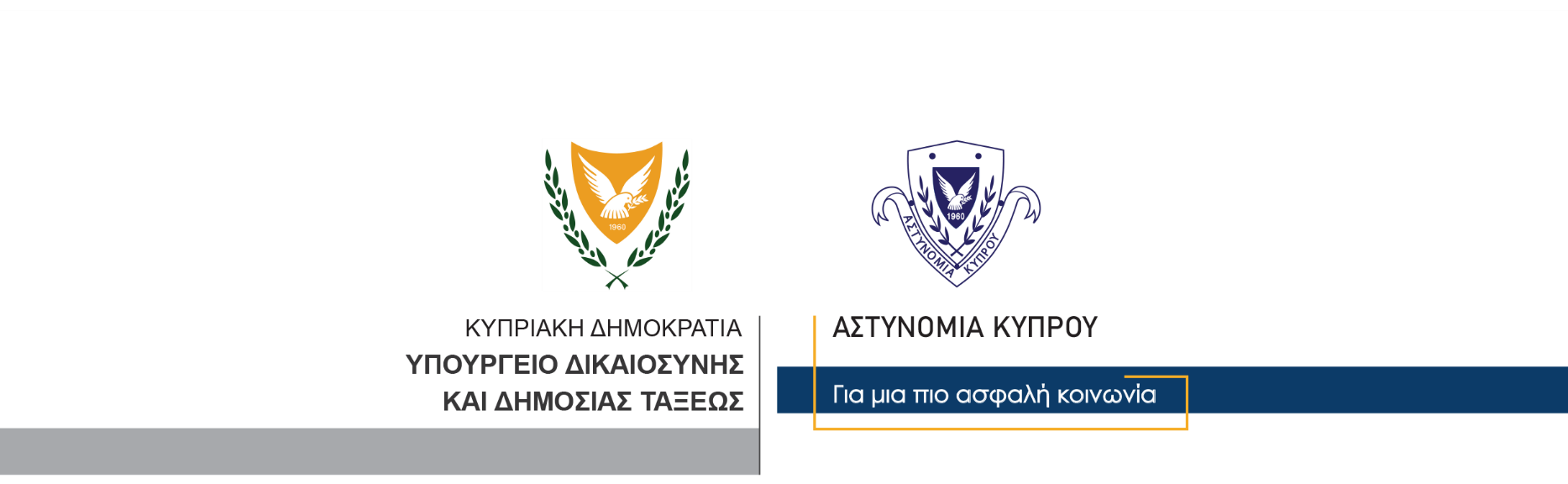 19 Φεβρουαρίου, 2022  Δελτίο Τύπου 3Σύλληψη 18χρονου για υπόθεση κατοχής παιδικής πορνογραφίας Μετά από αξιολόγηση πληροφοριών που λήφθηκαν από τη EUROPOL, ότι συγκεκριμένος χρήστης λογαριασμού σε πλατφόρμα κοινωνικής δικτύωσης, ανέβασε στο διαδίκτυο πέραν των 100 αρχείων με υλικό σεξουαλικής κακοποίησης παιδιών, μέλη του Κλάδου Δίωξης Ηλεκτρονικού Εγκλήματος, προχώρησαν στη σύλληψη προσώπου ηλικίας 18 ετών.     	Ο 18χρονος συνελήφθη σήμερα το πρωί, δυνάμει δικαστικού εντάλματος σύλληψης, ενώ στην κατοχή του εντοπίστηκε και κατασχέθηκε ως τεκμήριο ένα κινητό τηλέφωνο. Στη συνέχεια, σε έρευνα που έγινε με δικαστικό ένταλμα στην οικία του,  εντοπίστηκαν και κατασχέθηκαν ως τεκμήρια, ένα κινητό τηλέφωνο και δύο USB. 	Ο ύποπτος ανακρινόμενος φέρεται να παραδέχτηκε τη διάπραξη των αδικημάτων. Ο  Κλάδος Δίωξης Ηλεκτρονικού Εγκλήματος συνεχίζει τις εξετάσεις. Κλάδος ΕπικοινωνίαςΥποδιεύθυνση Επικοινωνίας Δημοσίων Σχέσεων & Κοινωνικής Ευθύνης